四川大学华西第二医院锦江院区宣传文化软装设计方案征集文件征集人：四川大学华西第二医院时  间：2017年11月目   录第一章 方案征集公告第二章应征须知第三章设计任务书第四章方案应征文件格式要求第一章 方案征集公告一、项目概况与方案设计范围1.1 项目名称：四川大学华西第二医院锦江院区宣传文化软装设计方案征集。1.2 设计范围：四川大学华西第二医院锦江院区户外公共区域、院内公共区域及院内功能区。1.3 设计目标：宣传文化软装（包括宣传文化理念设计和软装装饰工程设计）1.4 方案征集内容：总体设计理念展示、总体和各区域设计效果展示等，方案文本包含且不限于以下内容：●人员、设备、资金说明。●设计理念和方案说明。●效果图（包括1楼大厅、儿童诊疗区、儿童候诊区、儿童游乐园、特需门诊、儿童保健诊疗区、成人和儿童厕所、电梯间、产科VIP 公共区域）。●制作说明和价格估算。●业绩介绍二、资质要求2.1 具有独立法人资格；2.2 资质要求：具备软装行业相关资质或证明；2.3 业绩要求：有大型医院设计经验者优先；2.4 在人员、设备、资金等方面具有承担本项目的相应的能力；2.5 本次方案征集不接受联合体。三、方案征集文件的获取凡有意参加方案应征的单位，请于2017年 11月24日至 2017年11月30日（法定公休日、法定节假日除外），每日上午8：00时至 12：00 时，下午 14：00 	时至18：00 时（北京时间，下同），在四川大学华西第二医院医学装备保障部（成都市人民南路三段二十号）持a.法定代表人授权书（原件）、经办人身份证（留复印件，出示原件）；b.营业执照副本、资质证书副本（以上证件均查验原件后留加盖公章的复印件）；C.业绩资料(留复印件，出示原件) ；d. 1个与本项目类似的以往投标或中选方案文本等相关资料领取方案征集文件。四、方案补偿收到征集人发出的《方案征集文件》后，应征单位进行方案设计。获奖的应征单位递交的设计成果均不退还，该成果除署名权外的其他著作权均归四川大学华西第二医院所有。同时，项目业主和征集人将组织专家对设计方案进行评选，并对方案进行候选排序，按方案征集文件约定给予获奖方案补偿费。排名第一者为完成方案设计的第一候选人，以下类推。五.发布公告的媒介本次方案征集公告在四川大学华西第二医院官网上发布。六.联系方式征 集 人：四川大学华西第二医院医学装备保障部地  址：成都市人民南路三段二十号联系电话：028-85501347、028-85503778联系人：王先生第二章 应征须知1、应征须知二、评选应征文件有下列情况之一者将被作为无效应征文件，不得进入评选：应征文件未按照征集文件的要求予以密封的；2）应征文件未按规定加盖应征单位公章及由法定代表人或授权代理人签字的，由授权代理人签字、但授权代理人没有有效的委托书（原件）的；3）应征文件的关键内容字迹模糊、无法辨认的；三、中选1、中选通知书1）根据评审小组评审排序结果，确定中选方案。2）中选方案确定后，征集人将向中选单位发出中选通知书，并将中选结果书面通知所有未中选单位。2、补偿费支付征集人对递交了合格应征文件的应征单位发出书面通知（中选或未中选通知书）后30个工作日内，一次性分别向排名第2～第4的应征单位支付对应金额为9万元、6万元、3万元（人民币，含税）的方案补偿费。但在支付费用之前，应征单位应向项目业主提供正式票据。3、中选单位方案设计费支付1）征集人在发出中选通知书后且中选单位提供征集人认可的合格支付凭证后30个工作日内，项目业主向中选单位支付至方案设计费的45%；2）中选单位应负责方案深化、方案调整完毕并报征集人审查通过且中选单位提供征集人审核通过的制作概算及制作技术要求后，在中选单位提供了征集人认可的合格支付凭证后30个工作日内，征集人向中选单位支付至规划方案设计费的90%；3）征集人在中选单位配合制作施工单位完成制作施工并通过征集人审查且提供了征集人认可的合格支付凭证后30个工作日内，向中选单位支付至规划方案设计费的100%；第三章 设计任务书一、项目名称四川大学华西第二医院锦江院区宣传文化软装设计方案二、工作内容1.2 设计范围：四川大学华西第二医院锦江院区户外公共区域、院内公共区域及院内功能区。1.3 设计目标：宣传文化软装（包括宣传文化理念设计和软装装饰工程设计）1.4 方案征集内容：总体设计理念展示、总体和各区域设计效果展示等，方案文本包含且不限于以下内容：   ●人员、设备、资金说明    ●相关图纸：包括设计说明、效果图等。   ●设计方案制作说明和价格估算。   ●业绩介绍三、设计要点医院文化总体要求：悠悠华西 ，百年沉积，从1896年建立的仁济女医院，到今天的四川大学华西第二医院/华西妇产儿童医院，华西精神不断鼓舞着我们砥砺前行，华西妇幼医学不断壮大发展，取得了优异成绩。华西坝、钟楼、荷花池、八角楼见证了华西妇幼医学的发展，百年华西物质文化遗产需要传承，博爱人文精神更需要发扬光大，为了弘扬和实现华西精神的传承，我们在锦江新院区文化建设中要实现百年华西赋予我们的“家国情怀”、“平民情怀”、“博爱奉献情怀”、“至勤至精情怀”、“锐意改革创新情怀”，面向世界，造福妇女儿童。设计总要求：1、简洁、色泽明快，新、老院区色彩相互传承，院徽颜色及衍生颜色2、体现华西特色，儿童特色、妇女特色3、设计装修材料无毒、绿色环保4、全院医护通道、医护办公室、示教室外部总体设计，风格原则上保持基本一致5、全院家属等候区、治疗室、诊断室总体设计，风格原则上保持基本一致，儿童区、产科区、体检中心、特需服务另外6、全院公共厕所文化总体设计，风格原则上保持基本一致，儿童区另外7、全院行政办公室外体现行政特色，总体设计风格原则上保持基本一致8、按照各科室门诊分布整体设计医生简介，风格原则上保持一致9、全院电梯文化总体设计，风格原则上保持基本一致，儿童区另外10、住院部病房、日间病房总体设计，风格原则上保持基本一致，儿科区、PICU、ICU 、新生儿病房等另外11、公告栏、宣传栏医院总体设计，风格原则上基本一致一、宣传文化主题医院名称：四川大学华西第二医院/华西妇产儿童医院（一）院徽文化：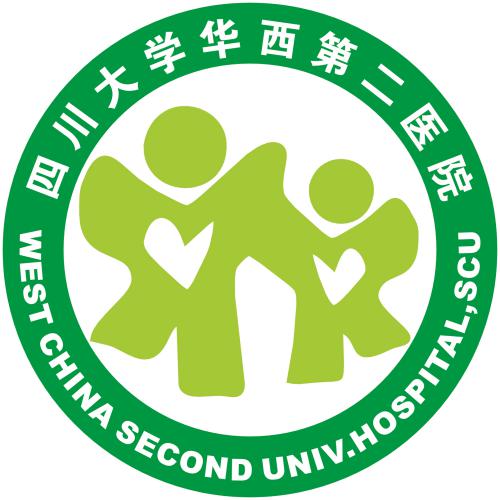 （二）医院文化元素及区域：1、医院元素：目标：宗旨：院训：追求：核心价值观：准则：责任：努力方向：标准：理念：办院模式：2、医院历史沿革：（1）医院大事（可提供医院老建筑物照片缩影）（2）院领导及突出贡献的医生（3）医院管理框架及科室名称（4）人才树（5）医院荣誉墙：医、教、研、管（影印图片）（6）医院与国内国际交流：3、区域：（1）新院区户外包括公共绿化带区域、墙面等，由于施工单位已有相关设计，进行补缺。（2）区域性交通区：120米长廊（3）户外公告栏、宣传栏若干，由于施工单位已有相关设计，进行补缺。（4）1-4楼门诊部公共环境区域，包括门诊大厅、各楼层门厅、回廊、长廊通道等；中庭：由于原施工单位已有相关设计，进行补缺。(5)急诊科，包括急诊大厅、等候区；中庭：由于原施工单位已有相关设计，进行补缺。(6)住院部，包括住院部大厅、等候区，公共长廊、办公区等二、门诊部各科室一楼1、一楼大厅建卡、收费窗口和门诊药房窗口功能：为患者建卡、缴费和取药窗口，为公共区域；设置：流程手册放置点、公告栏；医院必须要宣传栏如九不准、投诉流程、消防和治安防范、社保、患者权益等集中设计文化要求：服务患者关心文化特色，设计简洁，不能破坏整体大厅设计特色和医院文化特色2、一楼儿科门诊区域：包括儿童游乐室、家属等候区、治疗室、诊断室、医护通道、医护办公室厕所、雾化治疗区等整体体现儿童特性文化儿童游乐室体现儿童游戏玩耍特色文化家属等候区功能：家属和患儿等候就诊公共区域，在保持医院整体风格基础上，体现减少焦虑、使人安静的儿童特色，设置：流程手册、健康科普手册等放置点；公告栏诊断室：保持全院设计风格基础上，体现儿童特色治疗室：保持全院设计风格基础上，体现少量儿童特色，可以使儿童安静集中注意力医护通道、医护办公室：在保持全院基本风格基础上，融入少量儿童特色公共厕所：保持医院整体风格基础上，体现儿童特色雾化治疗区医生简介3、一楼放射科包括家属等候区、检查室、医护通道、医护办公室、公共厕所等（1）家属等候区文化主要体现减少减少焦虑、使人安静的特色，服务人群妇女儿童，设置：流程手册、健康科普手册等放置点；公告栏（2）医护通道、医护办公室、示教室、公共厕所：保持全院基本风格（3）1个CT室、1个ＭＩＲ、一个ＤＲ设计具有儿童特设，保证儿童能够安静配合检查二楼包括妇科门诊、检验科、病理科、信息科以及家属等候区、公共区域、医护通道、办公室、示教室、公共厕所等妇科门诊：家属等候区、诊断室、医护通道、办公室外保持医院基本风格，在家属等候区设置：健康教育、流程手册等放置点；公告栏，医生简介检验科、病理科家属等候区、医护通道、办公室外、公共厕所保持医院基本风格，在家属等候区设置：健康教育、流程手册等放置点，公告栏，医生简介信息部：体现医院行政办公特色三楼包括体检中心、人类精子库、男科、超声科、IVF门诊和实验室及诊断室、妇科门诊、医护通道、办公室、家属等候区、公共厕所1、妇科门诊：家属等候区、诊断室、医护通道、办公室外保持医院基本风格，在家属等候区设置：健康教育、流程手册等放置点；公告栏，医生简介等。2、体检中心：家属等候区在保持医院风格基础上，增加健康人群文化特色和医院文化特色，设置健康科普及其他宣教资料放置点；公告栏，医生简介等3、超声科、IVF门诊和实验室及诊断室、医护通道、办公室、家属等候区、公共厕所，分别保持医院设计总风格；家属等候区设置健康科普及其他宣教资料放置点；公告栏，医生简介等4、人类精子库、男科  包括等候区、诊断室、医护通道、办公室、实验室外（1）等候区在保持医院设计风格基础上，体现男性温馨贴心文化特色，设置健康科普及其他宣教资料放置点；公告栏，医生简介（2）诊断室、医护通道、办公室、实验室外保持医院设计风格四楼包括特需门诊、儿童保健门诊、产科门诊、产前诊断、超声科、诊断室、家属等候区、公共厕所、医护通道、办公室、示教室等特需门诊  包括等候区、诊断室、公共厕所等候区整体体现温馨贴心服务文化；设置健康科普及其他宣教资料放置点；公告栏，医生简介等诊断室在保持医院设计风格基础上，体现温馨贴心特色；医护通道、办公室、示教室医院整体设计风格，公共厕所在保持医院文化设计风格基础上体现温馨贴心特色1-2超声科检查室设计儿童风格，保证儿童能够安静配合检查包括特需外面空间可能预留给特需儿童保健科  包括等候区、诊断室、公共厕所、电梯、医护通道、办公室、示教室等等候区体现儿童特色，设置健康科普及其他宣教资料放置点；公告栏，医生简介等诊断室、公共厕所、电梯在保持医院设计风格基础上，儿童文化特色，医护通道、办公室保持医院医院设计风格，少量体现儿童特色；产科门诊 包括等候区、胎音监测室、诊断室、医护通道、办公室、公共厕所、等候区整体体现孕妇、妈妈温馨贴心服务文化；设置健康科普及其他宣教资料放置点；公告栏，医生简介等胎音监测室整体体现孕妇、妈妈温馨贴心服务文化和安静文化特色医护通道、办公室、公共厕所保持医院设计风格产前诊断科室  包括等候区、诊断室、实验室外、医护通道、办公室、公共厕所等（1）等候区等候区整体体现温馨贴心服务文化；设置健康科普及其他宣教资料放置点；公告栏，医生简介等（2）诊断室、实验室外、医护通道、办公室、公共厕所等保持医院设计风格五楼包括日间病房、日间手术、病理科、住院手术、血库、ＩＣＵ病房１、日间手术、住院手术、ICU等候区体现温馨贴心服务文化，减少病人等候时的焦虑心情；设置健康科普及其他宣教资料放置点；公告栏，医生简介等2、日间病房、病理科、血库等保持医院设计风格三、住院部各科室文化1、科室文化及荣誉墙（缩影图）2、医生团队3、护士团队设置：设置健康科普及其他宣教资料放置点；公告栏、宣传栏儿童住院部除上面要求外，体现儿童特色四、急诊科 负一A大厅、等候区、医护通道、办公室大厅、等候区保持医院设计风格，设置健康科普及其他宣教资料放置点；公告栏，医生简介等医护通道、办公室保持医院设计风格科室文化及荣誉墙（缩影图）医生护士团队注意：患者就有女性，也有儿童五、医院特需服务区域设计要求1、医院特需服务区域包括：特需门诊、妇科15楼、产科9楼VIP病房、VIP超声检查室、VIP检验科采血间2、设计特色：几个区域基本颜色一致，可以化调整，整体体现大气、温馨、高雅格调。六、锦江院区厕所文化1、公共区厕所（包括医技科室）2、儿童区厕所（包括住院部）3、妇产科厕所（包括住院部）4、VIP区厕所七、电梯文化1、电梯门文化医院总设计，保持风格一致，儿科另外，体现儿童特点2、电梯内文化医院总设计，保持风格一致，儿科另外，体现儿童特点3、医护职工工作人员电梯旁一楼公告栏（职工看）注：应征单位应结合设计方案要求及本项目实际情况进行编制，本征集文件提供标准格式的，应征单位应按标准格式填报，若未提供表格的内容，由应征单位自行设计格式。第四章方案应征文件格式要求方案应征书致：四川大学华西第二医院1.根据你方设计方案征集文件的规定，经踏勘项目现场和全面研究上述征集文件后，我方愿完成四川大学华西第二医院锦江院区宣传文化软装设计方案的方案设计、方案优化以及方案调整直至通过你方审查。2.我方已详细审核并接受全部征集文件，包括补充文件（如有时）及有关附件。3.我方保证能根据项目需要以及设计进度要求完成全部设计工作。4.我方同意所提交的应征文件在递交截止日期之后1年内有效，在此期间内，我方保证此方案不再应征具有相似背景的设计项目。应征单位：                                   （全称、盖公章）单位地址：法定代表人或其委托代理人：                   （签字或盖章）邮政编码： 电话：传真：日期              年             月              日法定代表人授权委托书致：四川大学华西第二医院本授权书申明：(应征单位全称)的法人代表（姓名、职务）经合法授权，特代表本单位授权    （姓名、职务）为正式的合法代理人，并授权代理人在有关           设计方案征集过程中以应征单位的名义代表应征单位签署应征文件并处理与此有关的一切事务。被授权的代理人无转委权。应征单位全称（公章）：法定代表人（签字或盖章）：法定代表人授权委托代理人（签字或盖章）：授权日期：2017年月日授权代理人姓名：性别：身份证号码：职务：         授权委托代理人签字样本：附授权委托代理人身份证复印件本授权书至本项目应征文件递交截止日期之后60天届满时失效。三、承诺书致：四川大学华西第二医院我方以诚实、守信的态度参加贵方的“四川大学华西第二医院锦江院区宣传文化软装设计方案项目”并郑重承诺，在参与征集和中选履行设计工作过程中，不发生因我方原因造成的违背下列承诺之一的行为或出现其它严重损害贵方利益的行为，如有发生，我方自愿终止参与该项目的工作并放弃方案补偿费，且项目业主有权选择第二候选人完成方案设计工作。1、在我单位的设计工作过程中，我们将严格执行国家的有关法律法规，严把设计质量关，向征集人提供经济、美观、创新性的设计成果。2、我方承诺按应征文件中约定的人员组建专项设计组，专人专职负责此项设计工程。（详见拟派往本项目设计人员配备情况表）3、若我单位方案中选，保证在征集人约定时间内完成方案调整、深化设计直至通过征集人审批。4、我方同意接受征集文件约定的补偿费支付方式。应征单位（盖章）：法定代表人或委托代理人（签字）：日期：      年      月     日四、中选方案深化设计承诺函致：四川大学华西第二医院我公司已收到并研究了四川大学华西第二医院锦江院区宣传文化软装设计方案征集文件及其它有关资料，明晰这些文件、资料中规定及要求的全部事项。我公司承诺：如果我公司报送的方案获选为中选方案。我公司对下述提供设计服务的范围和具体内容作出承诺：1、方案的修改与完善：中选人应对中选的设计方案进行修改和完善直至通过征集人审查，并达到征集人要求的设计深度；2、设计方案达到制作实施性方案设计深度，并附主要区域和空间效果图；4、按项目业主要求在规定时间内完成设计；5、配合制作单位完成制作工作；应征单位（盖章）：法定代表人或委托代理人（签字）：日期：      年      月     日五、应征单位基本情况一览表注：本表后应附企业营业执照副本复印件和企业资质证书副本复印件。六、2012年以来承担的设计项目一览表注：1、本表填报的业绩须附合同复印件（获奖情况可填入“备注”栏），并加盖应征单位鲜章（准备原件备评审专家审查）；2、所提供的业绩证明材料应真实有效。若经查证不实，将取消应征资格。应征单位（盖章）：法定代表人或委托代理人（签字）：日期： 年 月日七、设计方案成果（文件及图纸，另册）序号内    容说明与要求1征集人四川大学华西第二医院2项目概况项目名称：四川大学华西第二医院锦江院区宣传文化软装设计方案项目地址：成都市东三环外成龙路南侧3方案征集范围总体设计理念展示、总体和各区域设计效果展示等，方案文本包含且不限于以下内容：●人员、设备、资金说明 ●设计理念和方案说明●效果图（包括1楼大厅、儿童诊疗区、儿童候诊区、儿童游乐园、特需门诊、儿童保健诊疗区、成人和儿童厕所、电梯间、产科VIP 公共区域）●制作说明和价格估算●业绩介绍4应征单位资格要求1、具有独立法人资格；2、资质要求：具备软装行业相关资质或证明；3、业绩要求：有大型医院软装设计经验者优先；4、在人员、设备、资金等方面具有承担本项目的相应的能力；5、本次方案征集不接受联合体5现场踏勘根据需要统一安排6方案设计费25万元（人民币，含税)。8方案补偿第二名补偿费9万，第三名补偿费6万，第四名补偿费3万（以上补偿金额为人民币，含税)。9设计方案应征文件份数正本一份，副本四份，电子文档二套。10文件递交地点及截止时间递交地点：四川大学华西第二医院医学装备保障部（成都市人民南路三段17号）截止时间：2018年1月20日12:00（北京时间）11应征单位陈述征集人将按抽签顺序依次安排各应征单位向评审小组陈述设计方案，陈述内容主要如下：1.由应征单位代表口头向评审小组介绍设计方案，可同时采用投影、多媒体、效果图等多种方法（投影设备由征集人提供），其演示文稿建议采用PowerPoint编制。2.评审小组可能向应征单位提问，应征单位主要设计人员应根据评审小组提出的问题进行答复。3.每位应征单位的方案陈述时间一般不超过30分钟。12评选方法综合评分法1企业名称企业名称2总部地址总部地址3当地代表处地址（境外或外地在川企业填写）当地代表处地址（境外或外地在川企业填写）4电话联系人5传真邮编6注册地注册号（请附营业执照复印件）7资质证书号（请附有关资质证书的复印件）资质证书号（请附有关资质证书的复印件）8营业范围……营业范围……9其他需要说明的情况其他需要说明的情况委托人名称项目名称投资额项目规模备注